＜ＪＡバンク中央アカデミー＞全国研修のご案内（No.1150）「広告企画実践研修」	　～ お客様に行動を促すための広告制作のノウハウ・感性を身に付ける講座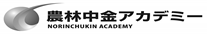 研修のねらい（こんな時）利用者から選ばれ、利用される「ＪＡバンク」ブランドを構築していくため、広告の果たす役割はますます重要になっております。広告を通じＪＡバンクの商品・利便性等を効果的かつ効率的に訴求していくことが利用者基盤の維持・拡充に繫がることになります。本研修では、県域でのお客さまに行動を促す効果的な広告実施に向け、広告市場の概況や広告制作上のコンプライアンス等の基礎知識を学ぶとともに、各県域で実際に作成したチラシ等を活用したグループワーク等を通じ、広告企画に必要なノウハウ等のさらなる向上を図っていただくことをねらいとしています。想定する受講対象者信連等の推進部署でＪＡバンク・ＪＦマリンバンクの広告・ＰＲ企画、ならびにＪＡ等のＰＲ取組みの指導を担当する職員考え方（研修の骨格）冒頭、農林中金ＪＡバンク企画推進部から、オリエンテーションの後、①「景品・表示規約を踏まえた広告制作上等の留意点等」をご説明いただきます。その後、アサツーディ・ケイから、②「広告制作におけるコンプライアンス」、③「キャラクター使用における留意点」、について具体例にそってご説明いただきます。後半は、博報堂から④「広告素材活用ルール」、⑤「ＷＥＢ広告の基礎知識」についてご説明いただいた後、博報堂プロダクツから、実際のチラシ等作成に向けた⑥「行動を促す広告制作としてチラシ作成のテクニック等」についてご説明いただき、続けて、⑦「各受講者に持ち寄っていただいた各県域で実際に作成したチラシ、新聞広告を用いた意見交換等、グループワーク」を行い、広告企画等に必要なノウハウや感性の向上を図っていただきます。関係者の声研修プログラム（予定）　※今後の調整により、時間配分等変更の可能性があります。（注）１日目の研修終了後「経験交流会」を開催いたします。○ 事前提出課題   本研修では、研修資材として、「セールスツール」の事前提出をお願いしております。　 正式なご案内を送付する際に、「セールスツール」の提出依頼文書を送付いたしますが、あらかじめ、お申込み者におかれてはご準備いただきたくご依頼申しあげます。　※県域で制作したＰＲツール２素材（「チラシ」「新聞広告」の広告物を想定）のご提出　　セールスツールの提出期限は5月21日（月）必着（郵送）でご案内させていただきます。募集人員　　　定員　３０名　応募人数が定員を上回った場合は、受講をお断りする場合がありますので、予めご承知おきください。（受講をお断りする場合は、開講の1カ月前までにご連絡します。）　正式なご案内は、事務の都合上、3週間前頃の送付となりますので、1カ月前までに連絡がない場合はお申込みいただいた内容で受講準備をお進めください。日程 ◇開講　　　平成３０年　６月２０日（水）　１３時００分◇閉講　　　平成３０年　６月２２日（金）　１５時３０分（１５時４０分解散）＜ 集合日時　平成３０年　６月２０日（水）　１２時５０分 ＞研修会場・宿泊場所（１）研修会場　　農林中央金庫品川研修センター（住所）東京都港区港南２－１０－１３（電話）０３－６７５８－３１７０（２）宿泊場所　　農林中央金庫品川研修センター　　 ※ 宿泊人数の関係で近隣ホテル等での宿泊となる場合がありますので、予めご承知おきください。参加費用（予定）（消費税込）申込みの方法５月７日（月）までに以下の方法でお申込みください。　　以上セッション名内容講師【１日目】【１日目】【１日目】【１日目】1213141619（12:50集合）1213141619＜開講＞○オリエンテーション○景品・表示規約を踏まえた留意点・本研修の目的、全体概要等（事例紹介を含めた講義）農林中金ＪＡバンク企画推進部1213141619広告制作におけるコンプライアンス（17:30終了）（講義）㈱アサツーディ・ケイコーポレート本部1213141619（経験交流）（４階ダイニングルーム）㈱アサツーディ・ケイコーポレート本部【２日目】【２日目】【２日目】【２日目】911121318キャラクター使用における具体的留意点（講義）㈱アサツーディ・ケイ第５ｱｶｳﾝﾄ・ﾏﾈｼﾞﾒﾝﾄ本部911121318広告素材活用ルールについて（講義）㈱博報堂911121318ＷＥＢ広告の基礎知識について（講義）㈱博報堂農林中金ＪＡバンク企画推進部911121318お客さまに行動を促すための広告制作（17:30終了）（講義・グループワーク）「チラシをカガクする」「より良いオリエンが出発点」㈱博報堂プロダクツﾀﾞｲﾚｸﾄﾏｰｹﾃｨﾝｸﾞ営業本部911121318－㈱博報堂プロダクツﾀﾞｲﾚｸﾄﾏｰｹﾃｨﾝｸﾞ営業本部【３日目】【３日目】【３日目】【３日目】9121316（つづく）（グループワーク）各県持ち寄りチラシ等による意見交換、講師アドバイス㈱博報堂プロダクツﾀﾞｲﾚｸﾄﾏｰｹﾃｨﾝｸﾞ営業本部（アンケート記入）9121316（つづく）（つづく）㈱博報堂プロダクツﾀﾞｲﾚｸﾄﾏｰｹﾃｨﾝｸﾞ営業本部（アンケート記入）9121316（15:40解散）金額備考受講料４２，０００円教材費を含みます。宿泊代２，０００円　―食事代４，８００円研修期間中の昼食代（経験交流会を含みます。）合計４８，８００円お申込み申込方法信農連・１ＪＡ県ＪＡ「研修申込・履歴管理システム」によりお申込みください。農林中金本支店・営業所N-Styleより農林中金系統人材開発部へお申込みください。